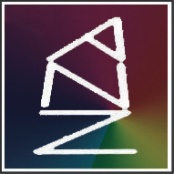             ASSOCIAZIONE NICOLA ZABAGLIA             associazionenicolazabaglia@gmail.com1^Edizione Concorso d’ARTE  Premio Nicola Zabaglia“#NonBullArti”               In occasione del suo 10° anniversario, l’Associazione NICOLA ZABAGLIA   promuove il 1° Concorso d’arte, premio “Nicola Zabaglia”, e un’esposizione artistica sul tema del “Bullismo”.Il Concorso e l’Esposizione avranno luogo presso il Polo Museale dell’Atac in via Bartolomeo Bossi n° 7 dal 30/9/2019 al 7/10/2019.L’artista dovrà realizzare un’opera non superiore alle misure di 1x1x1 mt sul posto nell’arco di 6 giorni   con una durata giornaliera di 8 ore da lunedì 30 settembre a venerdì 4 ottobre, dalle ore 9.00 alle ore 17.00.  Il venerdì la giornata si prolungherà fino alle ore 18.00 mentre la giornata di lavoro del sabato si concluderà alle ore 13.00, termine entro il quale le opere  verranno esposte alla commissione esaminatrice, che valuterà e aggiudicherà i tre premi messi in gara:1° premio 700 euro2° premio 300 euro3° premio 200 euro  L’Associazione si riserverà il diritto di donare i tre premi messi in gara a ditte o privati che avranno promosso la buona riuscita dell’iniziativa. L’Esposizione di opere già realizzate, invece, sarà allestita all’interno dei tram ubicati presso il Polo Museale dell’Atac. Queste saranno sempre attinenti al tema sul “bullismo” e non dovranno superare le seguenti misure 70x50x50 centimetri. Saranno anch’esse valutate dalla commissione esaminatrice che destinerà, al primo classificato, un premio di euro 100.All’Esposizione parteciperanno i ragazzi della Scuola media “Garibaldi” di Genazzano i quali saranno esclusi dalla premiazione ma ai quali sarà rilasciato un attestato che convaliderà al giovane artista la partecipazione alla manifestazione e il riconoscimento come Paladino alla tutela di atti infami e violenti così come a tutti gli artisti partecipanti.Con l’occasione, invito tutti a partecipare, sarà sicuramente nostra cura promuovere l’iniziativa nel migliore dei modi anche se chiediamo comunque a tutti voi di   divulgare l’iniziativa con i social e con la vostra rete personale di contatti,  fiducioso che il tema etico vi sia sensibile e che meriti il vostro contributo, un cordiale saluto.                   Il Presidente             Francesco Correra